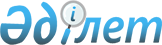 Об утверждении объемов субсидий
					
			Утративший силу
			
			
		
					Постановление акимата Алматинской области от 31 октября 2018 года № 510. Зарегистрировано Департаментом юстиции Алматинской области 19 ноября 2018 года № 4857. Утратило силу постановлением акимата Алматинской области от 19 апреля 2019 года № 147
      Сноска. Утратило силу постановлением акимата Алматинской области от 19.04.2019 № 147 (вводится в действие со дня его первого официального опубликования).
      В соответствии с пунктом 1 статьи 37 Закона Республики Казахстан от 23 января 2001 года "О местном государственном управлении и самоуправлении в Республике Казахстан", приказом Заместителя Премьер-Министра Республики Казахстан – Министра сельского хозяйства Республики Казахстан от 15 июня 2018 года № 256 "Об утверждении Правил субсидирования развития племенного животноводства, повышения продуктивности и качества продукции животноводства" (зарегистрирован в Реестре государственной регистрации нормативных правовых актов № 17306), акимат Алматинской области ПОСТАНОВЛЯЕТ:
      1. Утвердить:
      объемы субсидий по направлениям субсидирования развития племенного животноводства, повышения продуктивности и качества продукции животноводства согласно приложениям 1, 2 к настоящему постановлению.
      2. Государственному учреждению "Управление сельского хозяйства Алматинской области" в установленном законодательством Республики Казахстан порядке обеспечить:
      1) государственную регистрацию настоящего постановления в Департаменте юстиции Алматинской области;
      2) в течение десяти календарных дней со дня государственной регистрации настоящего постановления направление его копии в бумажном и электронном виде на казахском и русском языках в Республиканское государственное предприятие на праве хозяйственного ведения "Республиканский центр правовой информации" для официального опубликования и включения в Эталонный контрольный банк нормативных правовых актов Республики Казахстан;
      3) размещение настоящего постановления на интернет-ресурсе акимата Алматинской области после его официального опубликования;
      4) в течение десяти рабочих дней после государственной регистрации настоящего постановления представление в государственно-правовой отдел аппарата акима Алматинской области сведений об исполнении мероприятий, предусмотренных подпунктами 1), 2) и 3) настоящего пункта.
      3. Контроль за исполнением настоящего постановления возложить на заместителя акима Алматинской области С. Бескемпирова. 
      4. Настоящее постановление вступает в силу со дня государственной регистрации в органах юстиции и вводится в действие со дня его первого официального опубликования.
      Сноска. Приложение 1 в редакции постановления акимата Алматинской области от 20.02.2019 № 71 (вводится в действие со дня его первого официального опубликования). Объемы субсидий по направлениям субсидирования развития племенного животноводства
      Сноска. Приложение 2 в редакции постановления акимата Алматинской области от 20.02.2019 № 71 (вводится в действие со дня его первого официального опубликования). Объемы субсидий по направлениям субсидирования повышения продуктивности и качества продукции животноводства
					© 2012. РГП на ПХВ «Институт законодательства и правовой информации Республики Казахстан» Министерства юстиции Республики Казахстан
				
      Аким Алматинской области

А. Баталов
Приложение 1 к постановлению акимата Алматинской области от "31" октября 2018 года № 510
№
Направление субсидирования
Единица 

измерения
Нормативы субсидий на 1 единицу

(тенге)
Субсидируемый объем

(голов)
Сумма 

субсидий 

(тысяч тенге)
Мясное скотоводство
Мясное скотоводство
Мясное скотоводство
Мясное скотоводство
Мясное скотоводство
Мясное скотоводство
1.
Ведение селекционной и племенной работы:
Ведение селекционной и племенной работы:
Ведение селекционной и племенной работы:
Ведение селекционной и племенной работы:
Ведение селекционной и племенной работы:
1.1
Товарное маточное поголовье
голов
10 000
3 275
32 728,5
2.1
Племенное маточное поголовье
голов
20 000
1 363
27 260,0
Молочное и молочно-мясное скотоводство
Молочное и молочно-мясное скотоводство
Молочное и молочно-мясное скотоводство
Молочное и молочно-мясное скотоводство
Молочное и молочно-мясное скотоводство
Молочное и молочно-мясное скотоводство
1.
Приобретение племенного маточного поголовья:
Приобретение племенного маточного поголовья:
Приобретение племенного маточного поголовья:
Приобретение племенного маточного поголовья:
Приобретение племенного маточного поголовья:
1.1
отечественный или импортированный из стран СНГ
голов
150 000
315
47 250,0
2.
Организация искусственного осеменения маточного поголовья крупного рогатого скота в крестьянских (фермерских) хозяйствах и сельскохозяйственных кооперативах
голов
5 000
3 000
15 000,0
Овцеводство
Овцеводство
Овцеводство
Овцеводство
Овцеводство
Овцеводство
1.
Организация искусственного осеменения маточного поголовья овец в крестьянских (фермерских) хозяйствах и сельскохозяйственных кооперативах
голов
1 000
109 001
109 001,0
2.
Ведение селекционной и племенной работы
Ведение селекционной и племенной работы
Ведение селекционной и племенной работы
Ведение селекционной и племенной работы
Ведение селекционной и племенной работы
2.1
племенное маточное поголовье
голов
2 500
27 903
69 757,5
2.2
товарное маточное поголовье
голов
1 500
73 955
110 932,5
 

Пчеловодство
 

Пчеловодство
 

Пчеловодство
 

Пчеловодство
 

Пчеловодство
 

Пчеловодство
1.
Ведение селекционной и племенной работы с пчелосемьями
пчелиная семья
5 000
5 440
27 200,0
Всего
Всего
Всего
Всего
Всего
439 129,5Приложение 2 к постановлению акимата Алматинской области от "31" октября 2018 года № 510
№
Направление субсидирования
Единица измерения
Нормативы субсидий на 1 единицу (тенге)
Субсидируемый объем

(голов, тонна)
Сумма субсидий 

(тысяч тенге)
Мясное скотоводство
Мясное скотоводство
Мясное скотоводство
Мясное скотоводство
Мясное скотоводство
Мясное скотоводство
1.
Удешевление стоимости бычков, реализованных на откорм в откормочные площадки вместимостью не менее 1000 голов единовременно
килограмм живого веса
200
271,8
54 367,4
2.
Удешевление затрат откорма бычков для откормочных площадок вместимостью не менее 1000 голов единовременно
килограмм привеса
200
83,9
16 777,2
Молочное и молочно-мясное скотоводство
Молочное и молочно-мясное скотоводство
Молочное и молочно-мясное скотоводство
Молочное и молочно-мясное скотоводство
Молочное и молочно-мясное скотоводство
Молочное и молочно-мясное скотоводство
1.
Удешевление стоимости производства молока:
Удешевление стоимости производства молока:
Удешевление стоимости производства молока:
1.1
хозяйства с фуражным маточным поголовьем от 600 голов
килограмм зачетного веса
35
3 910,2
136 858,6
1.2
хозяйства с фуражным маточным поголовьем от 400 голов
килограмм зачетного веса
20
1 813,6
36 272,7
 Коневодство
 Коневодство
 Коневодство
 Коневодство
 Коневодство
 Коневодство
1.
Удешевление стоимости производства и переработки кобыльего молока
килограмм 
60
687,1
41 226,7
 

Верблюдоводство
 

Верблюдоводство
 

Верблюдоводство
 

Верблюдоводство
 

Верблюдоводство
 

Верблюдоводство
1.
Удешевление стоимости производства и переработки верблюжьего молока
килограмм 
55
503,3
27 678,8
Всего
Всего
Всего
Всего
Всего
313 181,4